Взрослых должны насторожить следующие жалобы, поступки в поведении подростка:• необычно пренебрежительное отношение к своему внешнему виду;• усиление жалоб на физическое недомогание;• склонность к быстрой перемене настроения;• жалобы на плохой сон или повышенная сонливость;• ухудшение или улучшение аппетита;• беспричинная нервозность, агрессивность;• признаки постоянной усталости;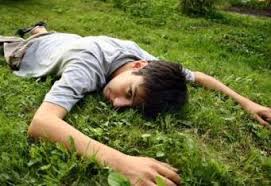 • уход от контактов, изоляция от друзей и семьи, превращение в человека-одиночку; • отказ от социальной активности, от совместных дел;• потеря самоконтроля (драки, вызывающее и демонстративное поведение);• нарушение внимания со снижением качества выполняемой работы;• усиленное чувство тревоги и беспокойства;• выражение безнадежности;• приобщение к алкоголю или наркотикам или их усиленное потребление;• отсутствие планов на будущее.Важно вовремя обратиться за квалифицированной помощью к специалистам!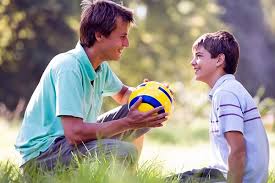 ДЕТСКИЙ ТЕЛЕФОН ДОВЕРИЯ8-800-2000-122круглосуточнобесплатная, анонимнаяпсихологическая помощь для детей,подростков, родителей и педагогов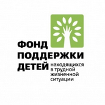 Департамент образования и наукиКостромской областиобластное государственное казенное учреждение«Костромская областнаяпсихолого-медико-педагогическая комиссия»Выход из кризиса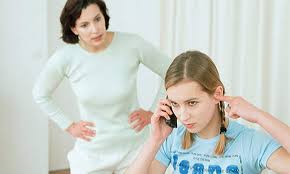 Кризисная ситуация для подростка наступает тогда, когда он не может самостоятельно, без чьей-либо поддержки и помощи, справиться с существующим положением дел. Кострома Если Ваш ребенок переживает ситуацию кризиса …общие рекомендации взрослым: Позаботьтесь о психологическом состоянии ребенка, переживающего ситуацию кризиса:- проговорите чувства ребенка и свои собственные по поводу создавшейся ситуации;- продемонстрируйте понимание его состояния и готовность оказать ему поддержку;- приведите примеры из своей жизни или из жизни знакомых;- по возможности используйте физический контакт руками (прикосновения или поглаживания). Донесите до ребенка следующие ценные мысли:- В жизни есть ситуации, которые нельзя исправить, их нужно пережить. Надо бесстрашно взглянуть на самого себя, на свои мысли, чувства, поступки, не бояться увидеть даже самые непривлекательные из них.- Наши воспоминания — это картина, которая есть в вашем сознании сейчас. Мы вольны изменить ее и это изменит наше психологическое состояние.Познакомьте ребенка с условиями необходимыми продуктивности поиска решения в проблемных ситуациях: - Чтобы решить задачу, надо хотеть ее решить. - Чтобы решить задачу, надо верить, что ее решение возможно. - Чтобы решить задачу, надо ее решать. - Чтобы решить задачу, надо понять, что мешает ее решению. - Чтобы решить задачу, надо увидеть в помехе путь к решению. Способствуйте формированию позитивной самооценки Стимулируйте самостоятельность ребенка путем расширения зоны личной ответственности (домашние обязанности, возможность оказать реальную помощь домашним, включая эмоциональную поддержку близким). Проводите совместную работу по организации режимных моментов, оказывайте помощь в планировании деятельности ребенка с элементами игры, например, система «цветных дел», построенная на ранжировании важности задач, их распределении воневероятно сложно, он выматывает силы и нервы. Причѐм не только вам, но и себе, отчего тоже страдает. Зато у этого шустрика есть бешеный энергетический потенциал, который можно направить в конструктивное русло. И в таком случае ребенок будет умным и талантливым. И ввремени и отслеживании выполнения (сделал — выкинул бумажку). Дайте возможность ребенку какое-то время отвечать за себя самому, побыть вдали от дома, почувствовать себя взрослым и нужным в команде (летний лагерь, поход). Вместо запретов и ограничений, стремитесь создавать отношения, в основе которых будут чуткость, внимание, уважение, доверие, юмор и бескорыстная помощь. Не ищите причины создавшихся проблем вовне, чаще всего корни могут лежать внутри ваших взаимоотношений с ребенком.ПОМНИТЕ: Детям жизненно необходимы ваши безусловные любовь и понимание, тогда они охотнее воспринимают ваши советы и руководства!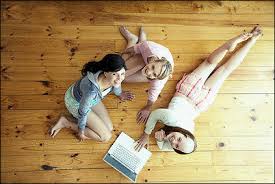 